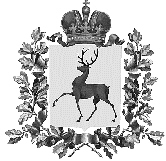 Администрация городского округаНавашинский Нижегородской областиПОСТАНОВЛЕНИЕ01.02.2024		                    		                                                                      № 80О внесении измений в прогноз  социально-экономического развития городского округа Навашинский Нижегородской области на 2024 - 2026 годы, одобренный постановлением администрации городского округа Навашинский от 15.11.2023 №970В соответствии с приказом  Министерства экономического  развития  Российской  Федерации  от  26.09.2023 №672 «Об утверждении Методических рекомендаций по организации системной работы по сопровождению инвестиционных проектов  муниципальными образованиями с учетом внедрения в субъектах Российской Федерации системы поддержки новых инвестиционных проектов («Региональный инвестиционный стандарт»)  и постановлением администрации городского округа Навашинский от 28.11.2023 № 1003 «О порядке разработки, корректировки, осуществления мониторинга и контроля реализации прогноза социально-экономического  развития городского округа Навашинский Нижегородской области на среднесрочный период» Администрация   городского  округа  Навашинский                    п о с т а н о в л я е т:Внести в прогноз социально – экономического развития городского округа Навашинский Нижегородской области на 2024 – 2026 годы, одобренный постановлением администрации городского округа Навашинский от 15.11.2023 №970 (далее – Прогноз) следующие изменения: Подраздел «Инвестиционная деятельность» раздела «3.1. Прогноз развития реального сектора экономики»  Прогноза изложить в новой редакции согласно приложению к настоящему постановлению. Опубликовать настоящее постановление в официальном вестнике – приложении к газете «Приокская правда» и разместить на официальном сайте органов местного самоуправления городского округа Навашинский в информационно – телекоммуникационной сети «Интернет».Настоящее постановление вступает в силу со дня его официального опубликования.Контроль за исполнением настоящего постановления оставляю за собой.Глава местного самоуправления  					                Т.А. БерсеневаПриложение к постановлению  администрации городского округа Навашинскийот 01.02.2024 № 80Инвестиционная деятельностьОбъем инвестиций в основной капитал  по полному кругу организаций городского округа Навашинский в 2022 году составил 1035,10 млн. руб., с темпом роста 107,9% к уровню прошлого года в сопоставимых ценах, а за 6 мес. 2023 года 221,89 млн. руб., что на 50,5% ниже уровня предыдущего года в сопоставимых ценах. В 2024 году объем инвестиций достигнет 1208,3 млн. руб. или 96,7% в сопоставимых ценах к уровню 2023 года. К 2026 году общая сумма инвестиций вырастет до 1617,05 млн. руб. В качестве приоритетного направления инвестиционного развития городского округа Навашинский Нижегородской области в среднесрочной перспективе в первую очередь нужно выделить проекты, реализация которых направлена на решение комплекса накопившихся инфраструктурных проблем.В прогнозируемом периоде инвестиционное развитие городского округа Навашинский Нижегородской области направлено на: дальнейшую газификацию населенных пунктов, строительство домов для переселения граждан из аварийного жилищного фонда, модернизация градообразующего предприятия, начало строительства новой школы на 700 мест, капитальный ремонт зданий образовательных учреждений.Строительство и реконструкция вышеуказанных объектов инженерной и социальной инфраструктуры повысит привлекательность городского  округа Навашинский.Достижение целей  и решение задач инвестиционного развития городского округа Навашинский Нижегородской области будет осуществляться  в рамках реализации инвестиционных проектов Инвестиционного плана городского округа Навашинский Нижегородской области, утвержденного постановлением администрации городского округа Навашинский от 05.02.2020 №123 (в редакции от 01.07.2021 №640, 02.08.2022 №646, 29.09.2023 №870) (далее – Инвестиционный план)    и  создания необходимой для инвесторов инфраструктуры.  При разработке прогноза по инвестиционной деятельности  были учтены инвестиционные проекты предприятий на среднесрочный период.Ключевые инвестиционные проекты, планируемые к реализации на территории городского округа Навашинский Нижегородской области в среднесрочном периоде в рамках Инвестиционного плана:_______________________________№ п/пНаименование проектаИнвесторНаселенный пунктПериод реализации Планируемый объем инвестиций, млн. руб.Ожидаемые результаты (объем отгруженной продукции, млн. руб. / новые рабочие места, чел)1.Модернизация слоеных изделий, реконструкция нежилого здания, модернизация склада хранения и подачи муки на производство, ввод линии по производству хлебобулочных изделийАО «Навашинский хлеб»г. Навашино2024 - 2026255,603228,50 / 6 2.Строительство площадки под размещение оборудования для производства молотой извести, модернизация и техническое перевооружение АО «Навашинский завод стройматериалов»г. Навашино2024-2026165,01928,95 / 03.Модернизация и техническое перевооружение производства АО «Окская судоверфь»г. Навашино2024-2026375,6031173,90 / 04.Производство ЖБИ ООО «Стройтехмеханизация»ООО «Стройтехмеха-низация»»г. Навашино2024-2026270,0470,0 / 30